Thrussington CE Primary School COVID-19 catch-up premium report                       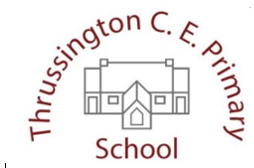 COVID-19 catch-up premium spending: summaryBarriers to learningPlanned expenditure for current academic yearSummary InformationSummary InformationSummary InformationSummary InformationTotal number of pupils:72Amount of catch-up premium received per pupil:£80Total catch-up premium budget:£5760Strategy StatementThis strategy has been designed to address gaps in children’s learning caused by the COVID disruption. We have identified areas that evidence suggests will support children i.e. developing teacher knowledge and targeted support strategies. We have used the evidence to inform our decisions and ensuring that whilst this is a one-off grant, it will allow us to invest in some activities that will have a long term and sustainable impact beyond the life span of the funding window. We want to reduce the attainment gap between disadvantaged children and their peers and raise the attainment of all pupils, closing the gap between where they are likely to have been should the COVID disruption not have happened and where they are now.Barriers to future attainmentBarriers to future attainmentAcademic barriers:Academic barriers:ACatching up on lost teaching time and practise of phonics BGaps that have developed in children’s knowledge in English, but specifically MathsAdditional barriersAdditional barriersExternal barriers: External barriers: DBusy family life means that focused and targeted home learning is key. Providing resources for parents to understand the methods used in school to support interactions with their child’s learning and progression. EThe continuation of bubbles closing due to COVID and supporting children to continue their learning from home in a remotely.Targeted supportTargeted supportTargeted supportTargeted supportTargeted supportTargeted supportActionIntended outcome and success criteriaEvidence and rationale for this choice?EvaluationStaff leadReview dateBuy PIXL to supplement the curriculum and use to assess gaps in learning.£1985 (PIXL)That identified children with Gaps in their learning will be able to make progress back to at least where they were prior to the COVID lockdown.Provide resources which can be accessed by staff whether working in school or remotely to support intervention strategies.SCWe will see a reduction in the % of children who had fallen behind where we would have expected them to be (Using Autumn 2020 baseline data)Teaching assistants are most effective when they have high quality and targeted resources to use with specific children (EEF effective use of TAs)EEF guidance – Working with Parents to Support Children’s Learning – section 2 (providing practical strategies to support learning at home)EEF Evidence Summary – Using Digital Technology to improve learning Recommendation 4 - Technology has the potential to help teachers explain and model new concepts and ideas. However, how explanations and models are conveyed is less important than their clarity, relevance and accessibility to pupils.HR/ZPProvide additional catch up sessions in Maths and phonics, focused on misconceptions and identified gaps (predominantly Maths in Class 3)Staff identified –ZP/VB£3775Children to have a deeper understanding and the focused teaching of identified gapsTeaching assistants are most effective when they have high quality and targeted resources to use with specific children (EEF effective use of TAs)EEF Improving Mathematics in Key Stage 2 and 3 documentUsing ZP to deliver high quality targeted interventions in Class 3 will provide quality first teaching to smaller groups in Maths.HRTotal budgeted cost:Total budgeted cost:Total budgeted cost:Total budgeted cost:Total budgeted cost:Total = £5760Additional informationEEF Guidance reportshttps://educationendowmentfoundation.org.uk/public/files/Publications/Covid-19_Resources/Covid-19_support_guide_for_schools.pdfhttps://educationendowmentfoundation.org.uk/school-themes/parental-engagement/https://educationendowmentfoundation.org.uk/tools/guidance-reports/early-maths/https://educationendowmentfoundation.org.uk/tools/guidance-reports/maths-ks-2-3/https://educationendowmentfoundation.org.uk/tools/guidance-reports/making-best-use-of-teaching-assistants/